
SPISAK SUDSKIH TUMAČA ZA GRAD RUMA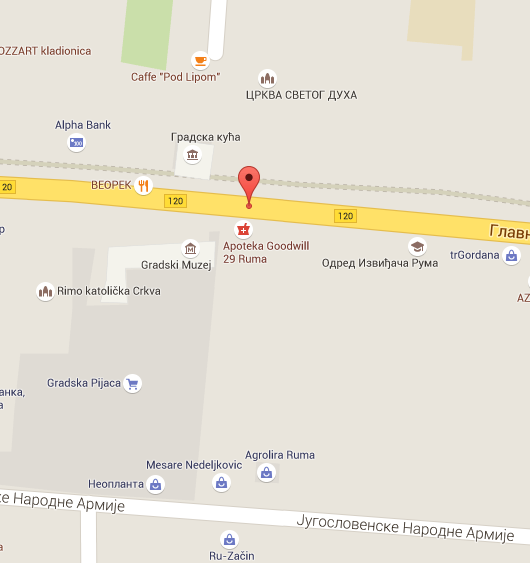 Sudski tumač za engleski jezik Ruma
Sudski tumač za hebrejski jezik Ruma
Sudski tumač za nemački jezik Ruma
Sudski tumač za persijski jezik Ruma
Sudski tumač za francuski jezik Ruma
Sudski tumač za hrvatski jezik Ruma
Sudski tumač za italijanski jezik Ruma
Sudski tumač za japanski jezik Ruma
Sudski tumač za ruski jezik Ruma
Sudski tumač za latinski jezik Ruma
Sudski tumač za norveški jezik Ruma
Sudski tumač za mađarski jezik Ruma
Sudski tumač za švedski jezik Ruma
Sudski tumač za makedonski jezik Ruma
Sudski tumač za španski jezik Ruma
Sudski tumač za pakistanski jezik Ruma
Sudski tumač za kineski jezik Ruma
Sudski tumač za znakovni jezik RumaSudski tumač za bosanski jezik Ruma
Sudski tumač za poljski jezik Ruma
Sudski tumač za arapski jezik Ruma
Sudski tumač za portugalski jezik Ruma
Sudski tumač za albanski jezik Ruma
Sudski tumač za romski jezik Ruma
Sudski tumač za belgijski jezik Ruma
Sudski tumač za rumunski jezik Ruma
Sudski tumač za bugarski jezik Ruma
Sudski tumač za slovački jezik Ruma
Sudski tumač za češki jezik Ruma
Sudski tumač za slovenački jezik Ruma
Sudski tumač za danski jezik Ruma
Sudski tumač za turski jezik Ruma
Sudski tumač za finski jezik Ruma
Sudski tumač za ukrajinski jezik Ruma
Sudski tumač za grčki jezik Ruma
Sudski tumač za holandski jezik Ruma
Sudski tumač za korejski jezik Ruma
Sudski tumač za estonski jezik RumaLokacijaul. Glavna bb, 22400 RumaInternetakademijaoxford.comTelefon069/4 – 5555 - 84Radno vreme8:00 AM – 4:00 PM
9:00 AM – 2:00 PM (Subotom)